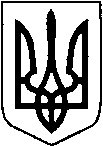 ВОЛИНСЬКА ОБЛАСНА РАДАВОЛИНСЬКИЙ ОБЛАСНИЙ ЕКОЛОГО-НАТУРАЛІСТИЧНИЙ ЦЕНТР(ВОЕНЦ)Н А К А ЗКод ЄДРПОУ 21733190  30 січня 2024 року                          м. Луцьк                                    №  08  /о/дПро підсумки обласного заочного етапу Всеукраїнського конкурсу «Еко-Техно Україна 2024»Відповідно  до   Положення  про  Всеукраїнський  конкурс  «Intel-Еко Україна», затвердженого наказом  Міністерства  освіти   і  науки    України від 13.12.2013 р. за  № 1763,  зареєстрованого  в  Міністерстві  юстиції України  30.12.2013 р. за № 2237/24769,  з метою виявлення та підтримки учнівської молоді, обдарованої в різних сферах науки і техніки, інтеграції в міжнародний освітній  простір  Волинським обласним еколого-натуралістичним центром Волинської обласної ради  проведено підсумки обласного  заочного етапу Всеукраїнського конкурсу «Еко-Техно Україна 2024».	На конкурс подано 10 робіт здобувачів освіти з Камінь-Каширської, Старовижівської територіальних громад, міст Ковеля та Луцька. Журі конкурсу відзначило дослідницько-експериментальний та винахідницький  характер  робіт, науковий підхід до розв’язання поставлених завдань та практичне застосування. Разом з тим, члени журі  зауважили  на  низьку активність здобувачів освіти у науково-технічному конкурсі природничого напряму.На підставі рішення  членів журіНАКАЗУЮ:1. Визнати переможцями обласного заочного етапу Всеукраїнського конкурсу «Еко-Техно Україна 2024»  та  нагородити дипломами   Волинського обласного еколого-натуралістичного центру Волинської обласної ради  за зайняте І місцеу категорії «Науки про рослини»:Котюка Василя,  учня 10 класу комунального закладу загальної середньої освіти «Луцький ліцей № 21 імені М. Кравчука Луцької міської ради Волинської області», за роботу «Структура трав’яно-чагарникового ярусу паркових фітоценозів міста Луцька» (керівник Музиченко Оксана Семенівна, кандидат біологічних наук, доцент Волинського національного університету імені Лесі Українки, Котюк Оксана Миколаївна, вчитель біології); Головій Ніку, ученицю 9  класу  Старовижівського ліцею Старовижівської  селищної ради Ковельського  району, за роботу «Екоморфологічний аналіз весняних ефемероїдів загальнозоологічного заказника «Старовижівський» (керівник Новік Тамара Адамівна, вчитель біології).У категорії «Науки про тварин»:Дудич Софію, ученицю 10 класу комунального закладу загальної середньої освіти  «Луцька гімназія № 21 імені М. Кравчука Луцької міської ради Волинської області», за роботу «Продуктивність карпатської породи бджоли медоносної в умовах Волинської області» (керівник  Теплюк Вадим Сергійович,  кандидат біологічних наук, доцент кафедри зоології Волинського національного університету ім. Лесі Українки, Котюк Оксана Миколаївна, вчитель біології);Давидюк Христину, студентку ІІ курсу комунального закладу вищої освіти «Луцький педагогічний коледж» Волинської обласної ради, за роботу «Вирощування метеликів в штучних умовах» (керівник Давидюк Марія Антонівна, вчитель початкових класів, Давидюк Володимир Арсенович, зоотехнік товариства з обмеженою відповідальністю «Гірсам»).У категорії «Біомедичні та медичні науки»:Куземського Максима, учня 10 класу Старовижівського ліцею Старовижівської селищної ради Ковельського району, за роботу «Вікові особливості короткочасної пам’яті учнів» (керівник Новік Тамара Адамівна, вчитель біології).2. Визнати призерами обласного заочного етапу Всеукраїнського конкурсу «Еко-Техно Україна 2024» та нагородити  дипломами   Волинського обласного еколого-натуралістичного центру Волинської обласної ради  за зайняте ІІ місце         у  категорії  «Науки про рослини»:Дрегель Іванну, ученицю 11 класу опорного закладу загальної середньої освіти «Раково-Ліський ліцей»  Камінь-Каширської міської ради, за роботу «Вегетативне розмноження туї західної в домашніх умовах» (керівник Муц Іванна Володимирівна, вчитель).У категорії «Науки про тварин»:Сметюх Уляну, ученицю 8 класу комунального закладу загальної середньої освіти «Луцький ліцей № 23» Луцької міської ради,  за роботу «Вивчення сезонних перельотів ластівки міської» (керівник Гробова Галина Іванівна, вчитель біології).         У категорії «Науки про Землю та навколишнє середовище»:Сахарука Богдана, вихованця гуртка «Юні екологи» закладу позашкільної освіти «СТАНЦІЯ ЮНИХ НАТУРАЛІСТІВ МІСТА КОВЕЛЯ», за роботу «Цвітіння води-індикатор забруднення водойм» (керівник Сахарук Ірина Іванівна, керівник гуртка).          У категорії «Біомедичні та медичні науки»:Чабан Ангеліну, ученицю 9 класу Старовижівського ліцею Старовижівської селищної ради Ковельського району, за роботу «Вплив хронотипу на розумову працездатність підлітків» (керівник Новік Тамара Адамівна, вчитель біології).         У категорії «Поведінкові та суспільні науки»:Рибальченко Софію, ученицю 9 класу Старовижівського ліцею Старовижівської селищної ради Ковельського району, за роботу «Аналіз самооцінки підлітків з проблемною шкірою» (керівник Новік Тамара Адамівна, вчитель біології).3.  Керівникам місцевих органів управління освітою, директорам закладів освіти обласного підпорядкування:3.1. Довести підсумки обласного  заочного етапу  Всеукраїнського конкурсу «Еко-Техно Україна 2024» до відома педагогічних колективів.3.2.  Сприяти залученню здобувачів освіти до науково-експериментальної роботи з природничого напрямку.  4.  Методисту Волинського обласного еколого-натуралістичного центру  Волинської обласної ради, Будапростій Наталії: 4.1. Забезпечити участь переможців обласного заочного етапу  у відбірковому етапі  Всеукраїнського конкурсу «Еко-Техно Україна 2024».  4.2. Забезпечити надання методичної допомоги щодо написання та оформлення наукових робіт.  5.  Контроль за виконанням наказу покласти на заступника директора з навчально-виховної роботи  Валерія ПОТАПЧУКА.Директор                                                                         Валентина   ОСТАПЧУК                                       Заступник директора з навчально-виховної роботи     _______________  Валерій  ПОТАПЧУК  ________________ 2024 рокуЗ наказом ознайомлена: ______________ Наталія БУДАПРОСТА